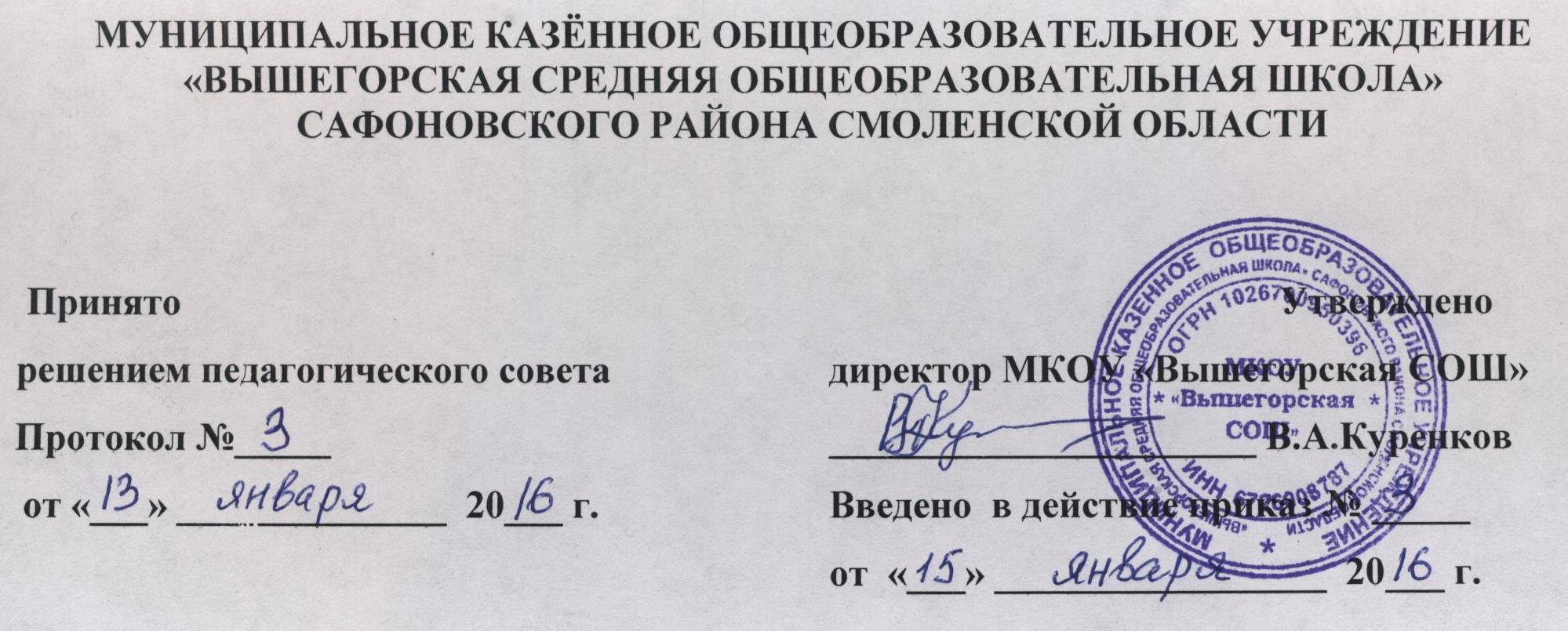 ПОЛОЖЕНИЕо классном родительском собрании1. Общие положения1.1. Классное родительское собрание в своей деятельности руководствуется Конституцией РФ, Законом РФ «Об образовании», другими федеральными законами, постановлениями и распоряжениями Правительства РФ, указами и распоряжениями Президента РФ, нормативно-правовыми актами органов местного самоуправления, Уставом образовательного учреждения, настоящим Положением.1.2. 	Классное родительское собрание является органом самоуправления родителей класса и включает в себя родителей (законных представителей) учащихся данного класса.1.3. 	Классное родительское собрание избирает председателя и секретаря. 1.4.	Координирует деятельность классного родительского собрания классный руководитель.2.  Основные задачи         Задачами классного родительского собрания являются:координация деятельности родителей и педагогов по воспитанию детей;повышение педагогической культуры  родителей;привлечение родительской общественности к активному участию в жизни класса,                    к организации внеклассной воспитательной работы;оказание помощи в укреплении материально-технической базы классного кабинета;содействие  классному руководителю в защите законных прав и интересов учащихся класса;обеспечение права родителей на самоуправление.3. ФункцииКлассное родительское собрание осуществляет следующие функции:принимает решения по вопросам сотрудничества семьи и школы;заслушивает отчет классного руководителя о состоянии                                        учебно-воспитательного процесса;вносит предложения по повышению качества учебно-воспитательного процесса, укреплению материально-технической базы школы;принимает решения о роли родителей  в организации и проведении классных мероприятий и праздников;принимает к сведению рекомендации педагогического коллектива                              по организации и содержанию воспитания детей в семье;принимает решение о поощрении  родителей, принимающих активное участие в жизни класса;рассматривает обращения родителей по вопросам, отнесенным настоящим Положением к компетенции классного родительского собрания;        4. Права           Классное родительское собрания имеет право:заслушивать и получать достоверную информацию о состоянии образовательной деятельности от классного руководителя;поощрять родителей  за активное участие в жизни класса;заслушивать отчет о работе родительского комитета класса;5. Взаимосвязивзаимодействует с классным руководителем, учителями - предметниками, администрацией, учащимися по вопросам, касающимся всех участников образовательного процесса;взаимодействует с общешкольным родительским собранием через участие                    в его работе родителей учащихся класса, с общешкольным родительским комитетом;        6. Организация работыКлассное родительское собрание проводится не менее 4-х раз в год                             по инициативе классного руководителя, администрации или родительского комитета класса;Решение классного родительского собрания является правомочным, если                       в его работе участвует  не менее двух третей родителей учащихся и если                      за него проголосовало более половины присутствующих;        7. ОтветственностьКлассное родительское собрание несет ответственность за выполнение закрепленных за ним задач и функций. Директор школы приостанавливает решения классного родительского собрания в случае их противоречия действующему законодательству.  8. ДелопроизводствоКлассное родительское собрание протоколируется;Ответственность за делопроизводство возлагается на классного руководителя;